Celebrating the Richness of God’s GraceProclaiming the Kingdom: beginning in + Please stand if you are ableTo enhance our worship, please turn off all cell phones and electronic devices.Hearing devices are available at the sound booth.Prelude and Silent Prayer               Words of Welcome/Attendance Registration                               Announcements and GreetingCall to Worship                             Psalm 51                        Hymnal #785-786         +Praise and Worship                                       (please stand or sit as you wish)Children’s Moment* Children 3 years – 8th grade are invited to go to Sunday School at this time+Hymn #399                                                          Take My Life, and Let It Be Bible Reading                                                                        Jeremiah 31:31-34                              Message                                                                                    On Their Hearts“This is the covenant I will make with the house of Israel after that time,” declares the Lord. “I will put my law in their minds and write it on their hearts. I will be their God, and they will be my people.” Jeremiah 31:33Hymn (screen)                                                         Change My Heart, O GodOffering                                         God of Grace                                      Choir+Offering Response (screen)                                                              Sanctuary Prayer         +Hymn #419                                                                      I Am Thine, O Lord+Benediction +Postlude   Thank you for worshiping with us this morning!This Week’s Calendar…Monday, March 23Pastor Dan out of office – Covenant Group  6:00p   Bell Choir  4 – 6p Community Dinner at Zion Lutheran Church, Chisago City Tuesday, March 24  9:15a   Women’s Bible Study  3:45p   Girl Scouts – rooms 1 & 2Wednesday, March 25  6:00p   Adult Bible Study – lounge  7:10p   ChoirThursday, March 26     NO   Worship TeamFriday, March 27Saturday, March 2810:00 – 11:30a   Easter CarnivalNext Sunday, March 29   Palm Sunday  9:00a   Worship/Sunday School for children and youth                      Message based on Mark 11:1-1110:15a   Fellowship 10:30a   Intercessory Prayer – chapelLast week’s offering: $3,095     Budgeted: $3,676Attendance last Sunday: 105Carpet Project Giving (Phase Two): $6,462     Goal: $23,500Carpet Project: If you would like to make a contribution, please make your check out to First UMC, marking “carpet project” in the memo. Children at First‘Worship Bags’ are in the foyer for children to borrowA Nursery for babies and toddlers is available every SundayPrayer Requests: Cole Anderson; Chuck Zimmerman; Roxy Bahn; Hannah Irvin; Brad Elshaug; Chuck Loula; Lucile PattersonHere’s What’s Happening…Fellowship: Join us for coffee and treats in the fellowship hall following the service.Our Mission Focus this month: UMCORUMCOR (United Methodist Committee On Relief) responds to natural or civil disasters of such magnitude that they overwhelm a community’s ability to recover on its own. Mission Envelopes: Mission Envelopes can be found in each pew rack. You are welcome to give to our monthly Mission Offering throughout the month using the designated envelope. Please make your check out to FUMC, marking “Missions” in the memo.Sermon videos online: Did you miss a Sunday worship service? Sermon videos are on our website. Go to www.lindstrommethodist.org and click on the Worship tab at the top of the page. Then click on the Sermon tab. You will be able to read the sermon or view the video. Be sure to check out the rest of the website for more information.MN Food Share March Campaign: Family Pathways Food Shelf needs YOUR help! First UMC has been asked to gather cans of peas to replenish the shelves. There is a grocery cart in the foyer for your donations.Directories: There are updated directories on the table in the foyer.Chapel available for prayers: The Chapel at First UMC is beautiful and you are encouraged to use it for your personal prayer time any time. Wednesdays during Lent beginning at 5:30 p.m. the Chapel will be decorated for the season and you are encouraged to stop and pray in the peaceful quiet. Easter Carnival: Saturday, March 28, 10:00 a.m. – 11:30 a.m. See Laurie Doughty if you have questions or would like to help.Monday Community Meals: There is a need for pink lemonade for the Monday Community Meals. Please feel free to leave your donation in the church office or deliver to Zion Lutheran with your donation marked “Community Meal.” Lawn Mowing: If you’re interested in helping mow the church lawn this summer, please see Lloyd Jones.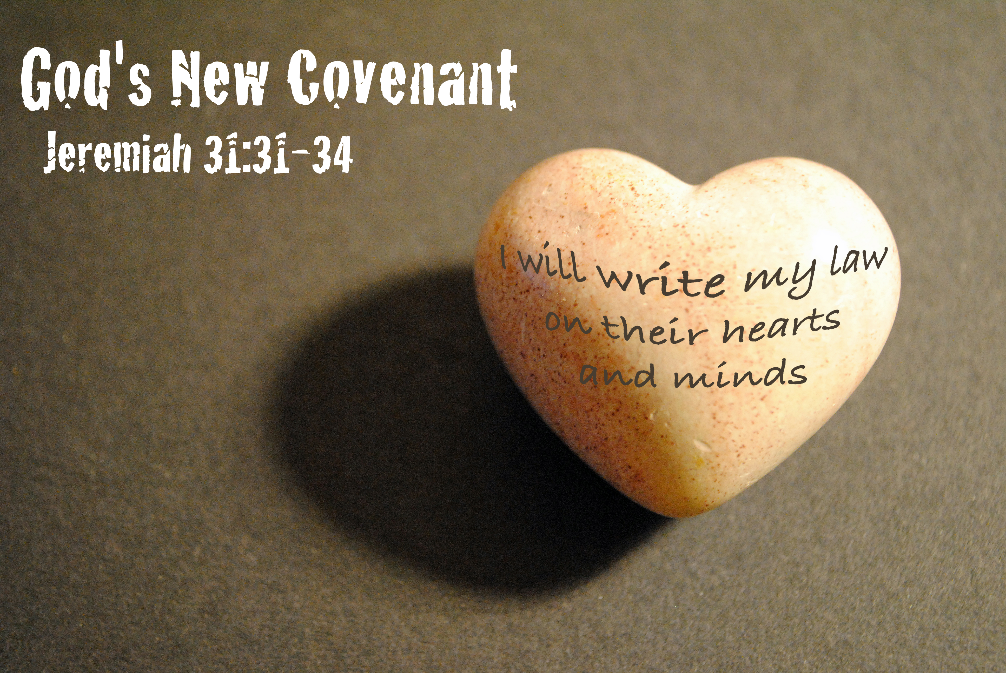 First United Methodist ChurchPhone: 651.257.4306Email:  firstmethodist@usfamily.netwww.lindstrommethodist.orgMarch 22, 2015  9:00 a.m.                                           